PENGARUH PENGGUNAAN MIND MAPPING PADA PEMBELAJARAN TEMATIK TERHADAPPEMAHAMAN KONSEP SISWA KELASIV SD NEGERI 064987 MEDAN SKRIPSIOlehWILDA FEBRIYANTI PANJAITANNPM 181434099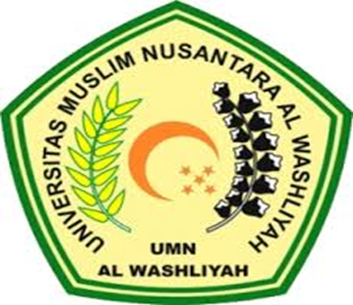 PROGRAM STUDI PENDIDIKAN GURU SEKOLAH DASARFAKULTAS KEGURUAN DAN ILMU PENDIDIKANUNIVERSITAS MUSLIM NUSANTARA AL-WASHLIYAHMEDAN2022PENGARUH PENGGUNAAN MIND MAPPING PADA PEMBELAJARAN TEMATIK TERHADAPPEMAHAMAN KONSEP SISWA KELASIV SD NEGERI 064987 MEDANSkripsi ini diajukan sebagai syarat untuk memperoleh gelar Sarjana Pendidikan pada Program Studi Pendidikan Guru Sekolah DasarOlehWilda Febriyanti PanjaitanNPM 181434099PROGRAM STUDI PENDIDIKAN GURU SEKOLAH DASARFAKULTAS KEGURUAN DAN ILMU PENDIDIKANUNIVERSITAS MUSLIM NUSANTARA AL-WASHLIYAHMEDAN 2022